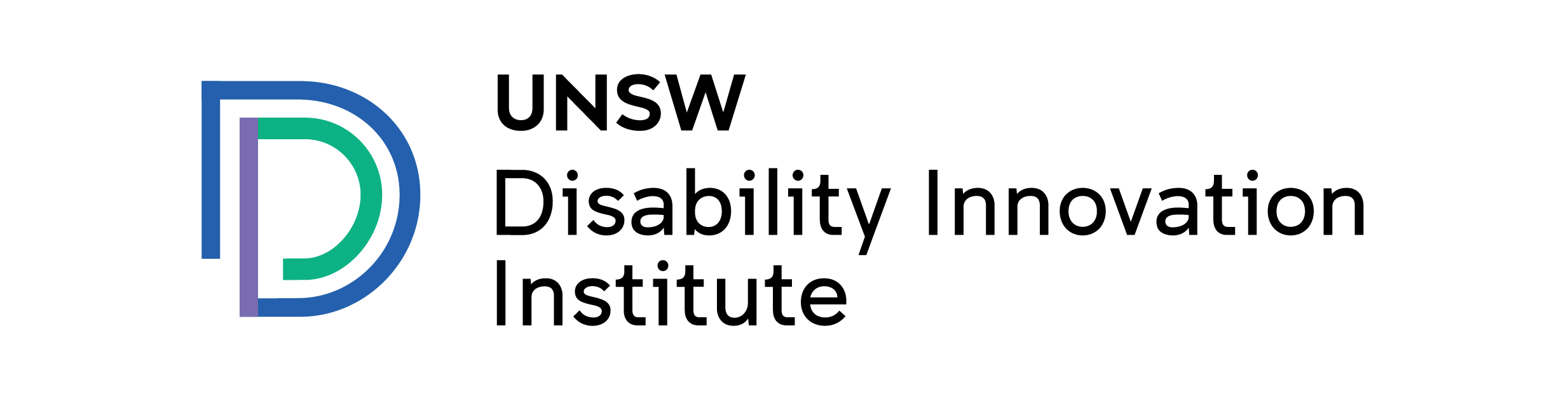 Research Seed Funding Guidelines 2022 PurposeThe UNSW Disability Innovation Institute is providing Seed Funding for projects that strengthen inclusive and interdisciplinary disability research at UNSW and that have potential to contribute to a better quality of life for people with disability. The purpose of the Seed Funding is to establish or advance inclusive and interdisciplinary research between UNSW academic researchers, people with disability, government, industry, and community. The funded research should result in at least one output in the form of a publication, report, or application for external funding.In the 2022 funding round, the Institute aims to award research proposals in alignment with the following thematic areas:Technology, environment or infrastructure;Policy and regulatory frameworks, including human rights;Health and wellbeing/education.To see past Seed Funded projects, visit our website.Eligibility RequirementsEligibleAcademic staff actively engaged in research or creative practice with a full-time or fractional appointment (no less than 0.4 FTE) are eligible to apply;Applicants must be or have applied to be Associates of the Institute;Involvement of an Early Career Researcher in the research team is highly encouraged.Not eligibleStaff in honorary roles, on casual or sessional appointments, or on fixed term contracts of one year or less are not eligible to apply under this scheme (though they can be members of the research team).Anticipated OutcomesEstablishment or further development of an existing inclusive collaboration;Submission of at least one high-quality peer-reviewed publication related to the field of disability (e.g., high impact factor within the field, SJR Q1);Submission of an application for external research funding that builds on the inclusive research project.FundingGrants of up to A$10,000 will be awarded with the funds to be spent by 30 November 2022, although project life can be longer.BudgetIt is expected that the funding provided is expended in line with the approved budget. If there is more than 10% variation, approval of the funder is required.Items eligible for fundingTranscription;Research assistant support;Payment for research participants, advisors, and/or co-researchers (people with disability engaged in the research as researcher) and their supports;Fieldwork-related costs (e.g., travel to collect data, venue hire, access support);Workshop or partner meeting costs (including venue hire, catering, access support);Knowledge exchange activities (e.g., Easy Read final report).Items not eligible for fundingSalaries for investigators;Stipends for postgraduate scholarships;Teaching relief/buy out;Any expenses associated with academic attendance at conferences (including conference registration, conference travel, per diems).Assessment Process and CriteriaApplications will be assessed by the UNSW Disability Innovation Institute Selection Subcommittee, chaired by the Institute’s Director, against the following criteria:Quality of the project proposal (i.e., significance, benefit, innovation and impact of the study within the field; research design and methodological rigour; research team) (30%)Inclusion of people with disabilities in the study beyond the role of participants (co-design and co-production) (30%)Interdisciplinarity (e.g., cross-faculty, cross-STEM/HASS) or collaboration-building (e.g., engagement with government, industry, community organisations) (30%)Appropriateness of budget sought and its justification (10%)Key DatesApplications Open: 5.00pm, 18 February 2022Applications Close: 5.00pm, 11 March 2022Announcement: Successful applicants will be informed by 18 March 2022 for Seed Funding Grants to commence from April 2022.SubmissionApplications should be submitted as a single PDF or Word document. Please name your application as follows: [Lead Investigator Surname]_DII_SEED_[Date Submitted]Applications will only be accepted via email to the following email address: diiu@unsw.edu.au Applications submitted with incomplete and/or inaccurate documentation will not be consideredApplications received after the deadline will not be considered.Obligations of the Lead Investigator of a Successful ApplicationThe Lead Investigator of a successful application is required to report against progress as follows:Presentation, either at an Institute Seed Funding Showcase or seminar/webinarEnd-year report—15 December 2022Final report—30 June 2023.For further information regarding the Research Seed Funding, please contact the UNSW Disability Innovation Institute at diiu@unsw.edu.au Application FormPlease note that individual or team applications are welcomed.Project TitleProject TeamLead Investigator*The Lead Investigator will be the primary contact of the application.Other Named InvestigatorsNamed Investigator 1Named Investigator 2Named Investigator 3Please add more named investigators as needed.Project ProposalIn the Project Proposal (1-2 pages in total), please provide the details of:Research project proposedCollaborative teamIndication of the funding amount required to carry out this projectDemonstration that at least one of the Selection Criteria requirements are met:The implementation of a co-production model or co-design model (i.e. individuals with lived experience of disability to be included as experts throughout the research, mentoring and knowledge exchange process);The engagement of local or global decision makers in government, industry, services and community;The potential for further funding from external resources.Details of at least one of the anticipated outcomes of the Research Seed Grant Funding:Development of interdisciplinary research collaboration sustainable beyond the duration and scope of the Research Seed Grant;Submission of at least one publication related to the field of disability;Submission of an application for external research funding that builds upon the interdisciplinary research project.Track Record of PersonnelPlease provide the following information for each investigator named in the Seed Project (2 pages max. for each):ResumeList of 10 most significant career publicationsList of research funding in the past 5 years in the following format:Applications will only be accepted via email to the following address: diiu@unsw.edu.au Project Title:Title:Last Name:First Name:School/Centre/Faculty:Phone:Email:Title:Last Name:First Name:School/Centre/Faculty:Phone:Email:Title:Last Name:First Name:School/Centre/Faculty:Phone:Email:Title:Last Name:First Name:School/Centre/Faculty:Phone:Email:Grant Description(Cis, Title, Funding Body)First YearDuration (years)Total Grant Awarded (A$)